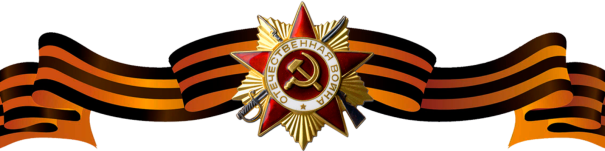 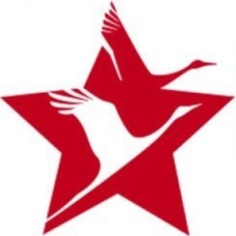 Дуненков Александр НиколаевичДуненков Александр НиколаевичДуненков Александр Николаевич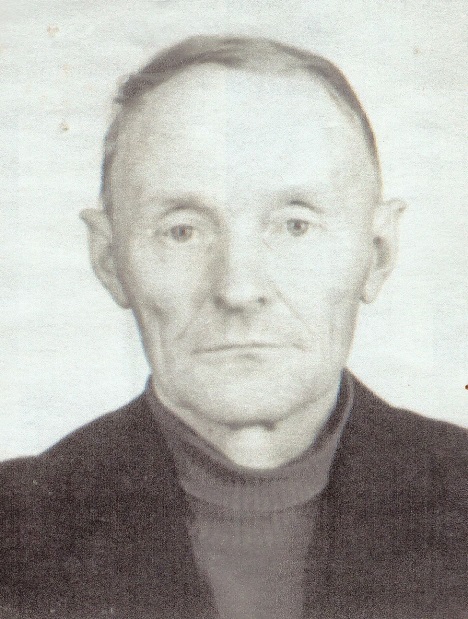 Годы жизни (дата рождения)15.09.1924 – 15.09.200115.09.1924 – 15.09.2001Место рожденияЗваниеГвардии  лейтенантГвардии  лейтенантДолжностьКомандир миномётного взводаКомандир миномётного взводаМесто призыва, дата призываАрефинский РВК, Ярославская обл., Арефинский р-н
Арефинский РВК, Ярославская обл., Арефинский р-н
Места службыС 15.08.1942 по16.11.1943 - 274 сп 282 сд Северо-Западный фронтС 15.08.1942 по16.11.1943 - 274 сп 282 сд Северо-Западный фронтРанения и контузииРанен в обе ноги около д. Симушкина горка Калининской областиРанен в обе ноги около д. Симушкина горка Калининской областиНагражденияМедаль «За отвагу» (Указ Президиума Верховного Совета№: 204/53 От: 06.08.1946) При наступлении наших войск за овладение Симушкиной горкой Калининской области лично командовал миномётным взводом, при прорыве цепи противника под мостом. Было уничтожено 40 гитлеровцев и была прорвана цепь, был обеспечен проход наших войск, в результате чего Симушкина горка была занята нашими войсками.